1.6	рассмотреть разработку регламентарной основы для спутниковых систем НГСО ФСС, которые могут работать в полосах частот 37,5−39,5 ГГц (космос-Земля), 39,5−42,5 ГГц (космос-Земля), 47,2−50,2 ГГц (Земля-космос) и 50,4−51,4 ГГц (Земля-космос), в соответствии с Резолюцией 159 (ВКР-15);ВведениеВ проведенных CEПT исследованиях рассматривались технические, эксплуатационные и регламентарные аспекты систем, работающих на негеостационарной орбите (НГСО) в фиксированной спутниковой службе (ФСС) в диапазоне частот 50/40 ГГц.Проведенные СЕПТ исследования показали, что в полосах частот диапазона 50/40 ГГц ухудшение условий распространения может значительно затронуть спутниковые линии ФСС. Для учета различий в условиях распространения по сравнению с полосами более низких частот параллельно с проведением исследований, связанных с данным пунктом повестки дня, разрабатывается новая Резолюция МСЭ-R о критериях совместного использования частот системами ФСС в полосах частот диапазона 50/40 ГГц. Было проведено несколько исследований совместного использования частот сетями НГСО и ГСО ФСС. Результаты этих исследований показали, что возможно достичь совместимости при использовании полос диапазона 50/40 ГГц системами ФСС, что позволит осуществлять эксплуатацию систем НГСО при обеспечении защиты спутниковых сетей ГСО в ФСС, подвижной спутниковой службе (ПСС) и радиовещательной спутниковой службе (РСС).Проведенные СЕПТ исследования совместимости систем НГСО ФСС и спутниковой службы исследования Земли (ССИЗ) (пассивной) показали, что пределы, указанные в настоящее время в Резолюции 750 (Пересм. ВКР-15), недостаточны для защиты ССИЗ (пассивной) в соседней полосе частот 50,2−50,4 ГГц. Эти исследования показывают, что для соответствия критериям защиты ССИЗ (пассивной), указанным в Рекомендации МСЭ-R RS.2017, учитывая применение пропорционального распределения критерия защиты 3 дБ, потребуется предел нежелательных излучений, составляющий −51,3 дБВт/200 МГц для пользовательского оборудования НГСО ФСС и −48,7 дБВт/200 МГц для станций сопряжения НГСО.Проведенные СЕПТ исследования совместимости систем ГСО ФСС и ССИЗ (пассивной) показали, что пределы, указанные в настоящее время в Резолюции 750 (Пересм. ВКР-15), недостаточны для защиты ССИЗ (пассивной) в соседней полосе частот 50,2−50,4 ГГц. Эти исследования показывают, что для соответствия критериям защиты ССИЗ (пассивной), указанным в Рекомендации МСЭ-R RS.2017, учитывая применение доли критерия защиты 3 дБ, потребуется предел нежелательных излучений, составляющий −58,1 дБВт/200 МГц для пользовательского оборудования ГСО ФСС и −37 дБВт/200 МГц для станций сопряжения ГСО, угол места которых меньше 80°, и −52 дБВт/200 МГц для станций сопряжения ГСО, угол места которых больше или равен 80°.Эти исследования показали, что маска внеполосных излучений, содержащаяся в Рекомендации МСЭ-R SM.1541, будет недостаточной для обеспечения защиты ССИЗ (пассивной) в полосе 36−37 ГГц, если рассматривать группировки в составе более 1000 спутников, высота которых меньше высоты спутника ССИЗ (пассивной). Предел э.и.и.м. нежелательных излучений спутников НГСО ФСС в направлении космоса (т. е. при угле места −18,6° для спутников, находящихся на высоте 350 км) составит −34 дБВт/100 МГц в отсутствие пропорционального распределения.Исходя из результатов исследований СЕПТ предлагает метод выполнения данного пункта повестки дня, который предусматривает внесение в регламент радиосвязи следующих изменений: −	добавить новое примечание п. 5.A16 РР для решения вопроса координации систем НГСО ФСС согласно п. 9.12 РР в указанных полосах частот;–	добавить новое примечание, касающееся полосы частот 39,5−40 ГГц во всех Районах, для решения вопроса координации систем ПСС и НГСО ФСС согласно п. 9.12 РР;−	использовать Рекомендацию МСЭ-R S.1503 для расчета уровней помех от спутниковых систем НГСО;−	внести изменения в Статью 22 РР, включив в нее пределы единичных помех в форме ухудшения готовности и пропускной способности, с тем чтобы обеспечить защиту спутниковых сетей ГСО ФСС в полосах частот диапазона 50/40 ГГц от систем НГСО ФСС, работающих в указанных диапазонах частот;–	внести изменения в Статью 22 РР, включив в нее пределы суммарных помех в форме ухудшения готовности и пропускной способности, с тем чтобы обеспечить защиту спутниковых сетей ГСО ФСС от нескольких систем НГСО ФСС, работающих в указанных диапазонах частот, и разработать новую Резолюцию ВКР, предусматривающую процедуру, которая гарантирует, что пределы суммарных помех не будут превышены;−	разработать новую Резолюцию ВКР, содержащую общие эталонные линии ГСО, процедуры расчета и дополнительные эталонные линии ГСО, которые будут использоваться для проверки соответствия систем НГСО пределам единичных и суммарной помех;−	внести изменения в Резолюцию 750 (Пересм. ВКР-15), включив в нее пределы мощности нежелательных излучений, с тем чтобы обеспечить защиту систем ССИЗ от систем НГСО ФСС, работающих в полосах частот 47,2−50,2 ГГц и 50,4−51,4 ГГц;−	разработать новую Резолюцию ВКР, для того чтобы определить предварительные пределы для земных станций, работающих с сетями ГСО, и определить, какие следует провести исследования, которые позволят ВКР-23 рассмотреть пределы для земных станций ГСО и НГСО на ВКР-23.ПредложенияСТАТЬЯ 5Распределение частотРаздел IV  –  Таблица распределения частот
(См. п. 2.1)MOD	EUR/16A6/1#4999634,2–40 ГГцОснования:	Добавить новое примечание п. 5.A16 РР для решения вопроса координации систем НГСО ФСС согласно п. 9.12 РР. Добавить новое примечание п. 5.B16 РР, касающееся полосы частот 39,5−40,5 ГГц во всех Районах, для решения вопроса координации систем ПСС и НГСО ФСС согласно п. 9.11A РР.MOD	EUR/16A6/2#4999740–47,5 ГГцОснования:	Добавить новое примечание п. 5.A16 РР для решения вопроса координации систем НГСО ФСС согласно п. 9.12 РР. Добавить новое примечание п. 5.B16 РР, касающееся полосы частот 39,5−40,5 ГГц во всех Районах, для решения вопроса координации систем ПСС и НГСО ФСС согласно п. 9.11A РР.MOD	EUR/16A6/3#4999847,5–51,4 ГГцОснования:	Добавить новое примечание п. 5.A16 РР для решения вопроса координации систем НГСО ФСС согласно п. 9.12 РР.ADD	EUR/16A6/4#499995.A16	При использовании полос частот 37,5−39,5 ГГц (космос-Земля), 39,5−42,5 ГГц (космос-Земля), 47,2−50,2 ГГц (Земля-космос) и 50,4−51,4 ГГц (Земля-космос) негеостационарной спутниковой системой фиксированной спутниковой службы должны выполняться положения п. 9.12 в части координации с другими негеостационарными спутниковыми системами фиксированной спутниковой службы, но не с негеостационарными системами других служб.     (ВКР-19)Основания:	Добавить новое примечание п. 5.A16 РР для включения указанных полос частот, с тем чтобы решить вопрос координации систем НГСО ФСС согласно п. 9.12 РР.ADD	EUR/16A6/5#500045.B16	При использовании полос частот 39,5−40 и 40−40,5 ГГц негеостационарными спутниковыми системами подвижной спутниковой службы (космос-Земля) и негеостационарными спутниковыми системами фиксированной спутниковой службы (космос-Земля), должны применяться процедуры координации согласно п. 9.12, но не с негеостационарными спутниковыми системами других служб.     (ВКР-19).Основания:	В разделе решает Резолюции 159 (ВКР-15) предусмотрено проведение исследования регламентарных положений, касающихся работы спутниковых систем НГСО ФСС при обеспечении защиты спутниковых сетей ГСО в ФСС, ПСС и РСС. Защита спутниковых сетей ГСО в ФСС и РСС обеспечивается применением ограничений, установленных в Статье 22 РР. Для того чтобы охватить ПСС, предлагается учесть координацию систем ПСС и НГСО ФСС согласно п. 9.12 РР.СТАТЬЯ 22Космические службы1Раздел II  –  Регулирование помех геостационарным спутниковым системамПримечание редактора. – Значения [2,5]% для единичной помехи и [5]% для суммарных помех являются предварительными и подлежат дальнейшему рассмотрению и подтверждению на ВКР-19.ADD	EUR/16A6/6#5000722.5L		9)	Негеостационарная спутниковая система фиксированной спутниковой службы в полосах частот 37,5−39,5 ГГц (космос-Земля), 39,5−42,5 ГГц (космос-Земля), 47,2−50,2 ГГц (Земля-космос) и 50,4−51,4 ГГц (Земля-космос) не должна превышать:−	допуск по времени на увеличение единичной помехи, составляющий 3%, для значения C/N, которое соответствует наименьшей процентной доле времени, определенной в кратковременном показателе качества общих эталонных линий ГСО, когда это значение C/N представляет минимальное пороговое значение, необходимое для поддержания готовности линии; –	разрешенный допуск для единичных помех на снижение не более чем на [2,5]% средневзвешенной по времени эффективности использования спектра, рассчитанной на годичной основе по долговременным показателям качества общих эталонных линий ГСО относительно долговременной максимальной достижимой пропускной способности при наличии потерь из-за ухудшения условий распространении, рассчитанных на годичной основе.Должны применяться процедуры расчета, приведенные в Резолюции [EUR-A16-SINGLE.ENTRY] (ВКР-19).     (ВКР-19)Основания:	Обновить положение, касающееся расчета максимальных допустимых помех от спутниковой системы НГСО на основе интегральной функции распределения, полученной согласно Рекомендации МСЭ-R S.1503.ADD	EUR/16A6/7#5000822.5M		10)	Администрации, эксплуатирующие или планирующие ввести в эксплуатацию негеостационарные спутниковые системы в фиксированной спутниковой службе в полосах частот 37,5−39,5 (космос-Земля), 39,5−42,5 (космос-Земля), 47,2−50,2 (Земля-космос) и 50,4−51,4 ГГц (Земля-космос), должны обеспечивать, чтобы суммарные помехи, создаваемые сетям ГСО ФСС и РСС всеми системами НГСО ФСС, работающими в этих полосах частот, не превышали:−	допуск по времени на увеличение, составляющий 10%, для значения C/N, которое соответствует наименьшей процентной доле времени, определенной в кратковременном показателе качества общих эталонных линий ГСО, когда это значение C/N представляет минимальное пороговое значение, необходимое для поддержания готовности линии;−	разрешенный допуск на снижение не более чем на [5%] средневзвешенной по времени эффективности использования спектра, рассчитанной на годичной основе по долговременным показателям качества общих эталонных линий ГСО относительно долговременной максимальной достижимой пропускной способности при наличии потерь из-за ухудшения условий распространении, рассчитанных на годичной основе,для каждой общей линии, включенной в Дополнение 1 к Резолюции [EUR-A16-SINGLE.ENTRY] (ВКР-19).А также:−	допуск по времени на увеличение, составляющий 10%, для значений C/N, которые соответствуют кратковременным показателям качества дополнительных эталонных линий ГСО;−	разрешенный допуск на снижение не более чем на [5%] средневзвешенной по времени эффективности использования спектра, рассчитанной на годичной основе по долговременным показателям качества дополнительных эталонных линий ГСО относительно долговременной максимальной достижимой пропускной способности при наличии потерь из-за ухудшения условий распространении, рассчитанных на годичной основе,где дополнительные эталонные линии ГСО содержатся в Дополнении 3 к Резолюции [EUR-A16-SINGLE.ENTRY] (ВКР-19). Должна применяться также Резолюция [EUR-A16-AGG.SHARING] (ВКР-19).     (ВКР-19).Основания:	Внести изменения в Статью 22 РР, включив в нее пределы неготовности и сниженной пропускной способности вследствие суммарных помех от нескольких систем НГСО ФСС, с тем чтобы обеспечить защиту сетей ГСО в этих полосах частот.ADD	EUR/16A6/822.5N	Администрация, эксплуатирующая негеостационарную спутниковую систему фиксированной спутниковой службы, которая соответствует пределам, указанным в п. 22.5L, должна рассматриваться как выполнившая свои обязательства по п. 22.2 в отношении любой геостационарной спутниковой сети, при условии, что в результате помехи от негеостационарной спутниковой системы фиксированной спутниковой службы для любой дополнительной эталонной линии ГСО, не превышают −	допуск по времени на увеличение единичной помехи, составляющий 3%, для значений C/N, которые соответствуют кратковременным показателям качества дополнительных эталонных линий ГСО; −	разрешенный допуск для единичных помех на снижение не более чем на [2,5]% средневзвешенной по времени эффективности использования спектра, рассчитанной на годичной основе по долговременным показателям качества дополнительных эталонных линий ГСО относительно долговременной максимальной достижимой пропускной способности при наличии потерь из-за ухудшения условий распространении, рассчитанных на годичной основе,где дополнительные эталонные линии ГСО содержатся в Резолюции [EUR-A16-SINGLE.ENTRY] (ВКР-19).     (ВКР-19)Основания:	Установить эксплуатационные пределы, которые должны соблюдаться в работающих системах НГСО, на базе бюджетов дополнительных линий ГСО, предоставленных администрациями и отражающих линии ГСО, которые дополняют общие линии, уже рассматриваемые в п. 22.5L.СТАТЬЯ 9Процедура проведения координации с другими администрациями 
или получения их согласия1, 2, 3, 4, 5, 6, 7, 8, 9     (ВКР-15)Раздел II  –  Процедура координации12, 13Подраздел IIA  –  Потребность в координации и запрос о координацииMOD	EUR/16A6/9#500099.35	a)	рассмотреть эту информацию на предмет ее соответствия п. 11.3119;     (ВКР-)MOD	EUR/16A6/10#50010_______________19 	9.35.1	Бюро должно включать подробные результаты рассмотрения информации согласно п. 11.31 на предмет ее соответствия пределам, представленным в Таблицах 22-1–22-3 Статьи 22, в публикацию в соответствии с п. 9.38.     (ВКР-)Основания:	В разделе решает Резолюции 159 (ВКР-15) предусмотрено проведение исследования регламентарных положений, касающихся работы спутниковых систем НГСО ФСС при обеспечении защиты спутниковых сетей ГСО в ФСС, ПСС и РСС. Для того чтобы охватить ФСС и РСС предлагается решить этот вопрос с помощью проводимого Бюро рассмотрения заявок на регистрацию систем НГСО на предмет соответствия критериям, указанным в п. 22.5L. MOD	EUR/16A6/11#50013РЕЗОЛЮЦИЯ  750  (ПЕРЕСМ. ВКР-)Совместимость между спутниковой службой исследования Земли (пассивной) и соответствующими активными службамиВсемирная конференция радиосвязи (),…ТАБЛИЦА  1-1...Основания:	Добавить пределы мощности нежелательных излучений в направлении Земля-космос, с тем чтобы обеспечить защиту ССИЗ (пассивной) в полосе частот 50,2−50,4 ГГц от систем НГСО ФСС, работающих в соседних полосах частот 49,7−50,2 ГГц и 50,4−50,9 ГГц, и включить ссылку на Резолюцию [EUR-A16-EESS.COMP] (ВКР-19).ADD	EUR/16A6/12ПРОЕКТ НОВОЙ РЕЗОЛЮЦИИ [EUR-A16-SINGLE.ENTRY] (ВКР-19)Применение Статьи 22 Регламента радиосвязи для обеспечения защиты геостационарных сетей фиксированной спутниковой службы и радиовещательной спутниковой службы от негеостационарных систем фиксированной спутниковой службы в полосах частот 37,5−39,5 ГГц, 39,5−42,5 ГГц, 47,2−50,2 ГГц и 50,4−51,4 ГГцВсемирная конференция радиосвязи (Шарм-эль-Шейх, 2019 г.),учитывая,a)	что геостационарные (ГСО) и негеостационарные (НГСО) сети фиксированной спутниковой службы (ФСС) могут работать в полосах частот 37,5−39,5 ГГц, 39,5−42,5 ГГц, 47,2−50,2 ГГц и 50,4−51,4 ГГц;b)	что настоящая конференция приняла в Статье 22 эксплуатационные положения по единичных и суммарным помехам, применимые к функционированию систем НГСО ФСС в полосах частот 37,5−39,5 ГГц, 39,5−42,5 ГГц, 47,2−50,2 ГГц и 50,4−51,4 ГГц для защиты сетей ГСО, которые работают в тех же полосах частот;c)	что МСЭ-R разработал Рекомендацию МСЭ-R S.1503, в которой определена методика расчета эквивалентной плотности потока мощности (э.п.п.м.) для вычисления помех, создаваемых любой системой НГСО потенциально затронутым земным станциям и спутникам ГСО;d)	что методика расчета, содержащаяся в Рекомендации МСЭ-R S.1503, позволяет определить э.п.п.м., создаваемую рассматриваемой системой НГСО ФСС, и местоположение ГСО, соответствующее геометрии наихудшего случая, при котором создаются самые высокие уровни э.п.п.м. (вниз), соответствующие размеру антенны рассматриваемой земной станции ГСО,признавая,что в соответствии с расчетами, выполняемыми с использованием Рекомендации МСЭ-R S.1503, проверка э.п.п.м. помех в любой точке мира, создаваемых любой системой НГСО, может проводиться на основе набора бюджетов репрезентативных линий, характеристики которых учитывают глобальное развертывание сетей ГСО независимо от конкретного географического местоположения,решает,1	что в процессе рассмотрения согласно пп. 9.35 и 11.31, в зависимости от случая, спутниковой системы НГСО ФСС с частотными присвоениями в полосах частот 37,5−39,5 ГГц, 39,5−42,5 ГГц, 47,2−50,2 ГГц и 50,4−51,4 ГГц для определения соответствия п. 22.5L должны использоваться репрезентативные технические характеристики общих спутниковых сетей ГСО, которые содержатся в Дополнении 1, вместе с методикой, содержащейся в Дополнении 2;2	что заявленные частотные присвоения системам НГСО ФСС должны получить по результатам рассмотрения согласно п. 9.35 или п. 11.31, в зависимости от случая, благоприятное заключение либо неблагоприятное заключение в отношении эксплуатационных положений о единичных помехах, содержащихся в п. 22.5L;3	что при обеспечении соответствия пределам единичных помех, содержащимся в п. 22.5N, заявляющая администрация, ответственная за соответствующие системы НГСО, должна использовать дополнительные линии, описанные в Дополнении 3, в момент заявления системы НГСО и принимать во внимание соответствующие Рекомендации МСЭ-R,предлагает администрациямпредставлять МСЭ-R добавочные дополнительные эталонные линии ГСО для оценки помех, которые описаны в п. 22.5M и п. 22.5N,предлагает Сектору радиосвязи МСЭ1	провести исследования и разработать методику проверки дополнительных эталонных линий ГСО, представленных в соответствии с разделом предлагает администрациям, выше;2	осуществлять сбор и анализ добавочных дополнительных эталонных линий ГСО, представляемых администрациями,поручает Директору Бюро радиосвязи1	призывать администрации поддерживать разработку программного обеспечения для проверки дополнительных эталонных линий ГСО, представленных в соответствии с разделом предлагает администрациям, выше;2	представить ВКР отчет о добавочных дополнительных линиях, представленных в МСЭ-R, для их учета при рассмотрении Дополнения 3 к настоящей Резолюции.ДОПОЛНЕНИЕ 1 К РЕЗОЛЮЦИИ [EUR-A16-SINGLE.ENTRY] (ВКР-19)Общие характеристики спутниковой системы ГСО для оценки соответствия требованиям к единичным помехам, применяемым к системам НГСО Данные в Дополнении 1 следует рассматривать в качестве общего диапазона репрезентативных технических характеристик развертывания сетей ГСО, которые не зависят от какого-либо конкретного географического положения и которые следует использовать только для определения воздействия помех, создаваемых системой НГСО спутниковым сетям ГСО, и не следует использовать как основу для координации спутниковых сетей. Примечание редактора. – Значения, содержащиеся в Таблицах 1 и 2, являются предварительными и подлежат дальнейшему рассмотрению и подтверждению на ВКР-19.Таблица 1Общие параметры линии для линий ГСО, которые следует использовать при рассмотрении воздействия системы НГСО на линию вниз (космос-Земля)Для того чтобы убедиться в действительности сочетания общих и параметрических параметров, выполняются следующие проверки:1)	диаметр антенны, D, должен находиться в диапазоне 0,45  D  9 м;2)	значения запаса на замирание в дожде должно быть больше нуля, Arain > 0;3)	расчетное значение готовности, p, должно находиться в диапазоне 0,001  p  10%;4)	значение п.п.м. должно быть ниже пределов, указанных в Статье 21.Таблица 2Общие параметры линии для линий ГСО, которые следует использовать при рассмотрении воздействия сети НГСО на линию вверх (Земля-космос)Для того чтобы убедиться в действительности сочетания общих и параметрических параметров, выполняются следующие проверки:1)	значения запаса на замирание в дожде должно быть больше нуля, Arain > 0;2)	расчетное значение готовности, p, должно находиться в диапазоне 0,001  p  10%.ДОПОЛНЕНИЕ 2 К РЕЗОЛЮЦИИ [EUR-A16-SINGLE.ENTRY] (ВКР-19)Описание параметров и процедур для оценки помех, создаваемых системой НГСО всем имеющимся в мире репрезентативным линиям ГСОВ настоящем Дополнении представлен процесс проверки соответствия допустимой единичной помехе от системы НГСО, принимаемой в сетях ГСО, с использованием общих параметров линии, приведенных в Дополнении 1, и влияния помех, соответствующих геометрии наихудшего случая, с использованием последней версии Рекомендации МСЭ-R S.1503. В основу процедуры определения соответствия допустимой единичной помехе положены нижеследующие принципы.Принцип 1: Два изменяющихся во времени источника ухудшения качества линии, рассматриваемой при проверке, это замирание в линии (в результате ослабления, вызванного дождем, облаками, газами и мерцанием) плюс характеристики линии и помехи от других сетей ФСС и РСС.Общее значение C/N в эталонной ширине полосы для данной несущей определяется следующим образом:		,	(1)где:	C:	мощность (Вт) полезного сигнала в эталонной ширине полосы, которая изменяется как функция замираний и как функция конфигурации передачи;	NT :	общий шум системы (Вт) в эталонной ширине полосы (т. е. мощность теплового шума);	I :	изменяющаяся во времени мощность помехи (Вт) в эталонной ширине полосы, создаваемая другими сетями.Принцип 2: Расчет эффективности использования спектра ориентирован на спутниковые системы, в которых используется адаптивное кодирование и модуляция (ACM), для чего предусмотрен расчет ухудшения пропускной способности как функция C/N, изменяющегося во времени в зависимости от воздействия долговременных условий распространения и помех в спутниковой линии.Принцип 3: В течение события замирания в нисходящем направлении происходит идентичное ослабление мешающей и полезной несущих. Это обусловливает определенную недооценку общего ухудшения линии вниз в тех случаях, когда одновременно возникают пики помех и замирание.Для определения влияния единичной помехи от системы НГСО на готовность и спектральную эффективность линии ГСО выполняются описанные ниже шаги. Используются общие параметры линии ГСО, приведенные в Дополнении 1, с учетом всех возможных комбинаций параметров, а также в сочетании со значениями э.п.п.м., соответствующими геометрии наихудшего случая (WCG), согласно Рекомендации МСЭ-R S.1503. Общие параметры линии, приведенные в Дополнении 1, используются для создания глобального набора бюджетов репрезентативных линий ГСО. В Рекомендации МСЭ-R S.1503 представлен набор статистических данных помех, которые создает система НГСО для каждой репрезентативной линии ГСО. Для каждой общей линии ГСО, указанной в Дополнении 1Шаг 1: Определить xfade – функцию плотности вероятности (pdf) замирания при распространении плюс другие изменения во времени в характеристиках общей линии ГСО. Эти статистические данные могут быть рассчитаны с использованием процедур, описанных в последней версии Рекомендации МСЭ-R P.618.Шаг 2: Определить yint – воздействие помех от рассматриваемой системы НГСО на общую линию ГСО, используя процедуры, описанные в Рекомендации МСЭ-R S.1503Шаг 3: Определить zconv – модифицированную дискретную свертку ухудшения из-за дождя, pdf (xfade), с ухудшением из-за помех, pdf (yint). Для каждой пары значений ухудшения, X и Y из xfade и yint, соответственно, определяется свернутое значение ухудшения путем умножения значений ухудшения xfade(X) и yint(Y) (или, что эквивалентно, путем суммирования логарифмических значений в дБ), и к соответствующей pdf zconv(Z) свернутого ухудшения добавляется совокупная вероятность, рассчитываемая путем умножения каждого отдельного значения вероятности.Ввиду того, что допущение статистической независимости ухудшения из-за дождя (xfade) и ухудшения из-за помех (yint) не учитывает влияния распространения на трассе распространения помех, предлагается модификация классической свертки в нисходящем направлении, чтобы учесть это влияние. Такая модифицированная свертка эквивалентна регулярной дискретной свертке, за исключением того, что значения ухудшения из-за помех (yi) сначала уменьшаются на применимое ослабление в дожде, т. e. j-е значение потерь в дожде, (LR)j, из ячейки (xj) pdf ухудшения в дожде, для которого выполняется объединение. Pdf zconv является модифицированной сверткой pdf xfade и yint Общее ухудшение zconv (дБ) значения C/N, таким образом, определяется как:		zconv = xfade * yint.	(2)Шаг 4: Используя результаты процедур модифицированной свертки, для того чтобы получить pdf zconv, описанную выше, для совокупного ухудшения из-за затухания при распространении xfade и воздействия помех, создаваемых системой НГСО (yint), условия для случая единичной помехи могут быть проверены следующим образом:		pz(zconv) = pxfade * pyint 	(3)Для установления соответствия проверке подлежат нижеследующие условия:		U_(R + I) ≤ 1,03 × U_(R),	(4)где U_(R+I) – время неготовности вследствие дождя и помех, а U_(R) – время неготовности только вследствие дождя. Эту формулу следует применять для кратковременных показателей качества общих эталонных линий ГСО.Для долговременных показателей качества, относящихся к эффективности использования спектра (SE) общих линий ГСО:		(SExfade – SEzconv)/SExfade   [0,025]	(5)и 		,	(6)где SExfade представляет рабочую пропускную способность линии ФСС, достигаемую в условиях замирания при распространении за годичный период, SEzfade+intf представляет рабочую пропускную способность линии ФСС с учетом совокупного влияния распространения и помех за годичный период. Эти уравнения представляют условия, которые подлежат проверке, для того чтобы убедиться, что выраженное в процентах ухудшение пропускной способности вследствие замирания из-за помех не превышает определенного порогового значения при сравнении с замиранием, вызванным условиями распространения, за длительный период работы.Эта процедура повторяется для каждой указанной в Дополнении 1 общей линии ГСО с учетом всех комбинацией параметров и проверок достоверности.ДОПОЛНЕНИЕ 3 К РЕЗОЛЮЦИИ [EUR-A16-SINGLE.ENTRY] (ВКР-19)Дополнительные эталонные линии ГСО для оценки соответствия систем НГСО пределам суммарных помех и эксплуатационным пределам Приведенные в Дополнении 3 данные являются репрезентативными техническими характеристиками сетей ГСО, которые должны учитываться администрациями в процессе оценки воздействия суммарных помех в соответствии с п. 22.5M и эксплуатационного воздействия единичных помех в соответствии с п. 22.5N.Примечание редактора. − Значения, содержащиеся в Дополнении 3, являются предварительными и подлежат дальнейшему рассмотрению и подтверждению на ВКР-19.ADD	EUR/16A6/13ПРОЕКТ НОВОЙ РЕЗОЛЮЦИИ [EUR-A16-AGG.SHARING] (ВКР-19)Защита геостационарных сетей ФСС, РСС и ПСС от суммарных помех, создаваемых несколькими системами НГСО ФСС в полосах частот 37,5−39,5 ГГц, 39,5−42,5 ГГц, 47,2−50,2 ГГц и 50,4−51,4 ГГцВсемирная конференция радиосвязи (Шарм-эль-Шейх, 2019 г.),учитывая,a)	что полосы частот 37,5−39,5 ГГц (космос-Земля), 39,5−42,5 ГГц (космос-Земля), 47,2−50,2 ГГц (Земля-космос) и 50,4−51,4 ГГц распределены, в том числе, на первичной основе фиксированной спутниковой службе (ФСС) во всех Районах;b)	что полосы частот 40,5−41 ГГц и 41−42,5 ГГц распределены на первичной основе радиовещательной спутниковой службе (РСС) во всех Районах;c)	что полосы частот 39,5−40 ГГц и 40−40,5 ГГц распределены на первичной основе подвижной спутниковой службе (ПСС) во всех Районах;d)	что в Статье 22 содержатся регламентарные и технические положения, касающиеся совместного использования частот системами на геостационарной спутниковой орбите (ГСО) и на негеостационарной спутниковой орбите (НГСО) ФСС в полосах, указанных в пункте а) раздела учитывая;e)	что в соответствии с п. 22.2 системы НГСО не должны создавать неприемлемых помех сетям ГСО ФСС и радиовещательной спутниковой службы (РСС) и, если в Регламенте радиосвязи не указано иное, не должны требовать защиты от спутниковых сетей ГСО ФСС и ГСО РСС;f)	что для работы систем НГСО ФСС полезен более высокий уровень определенности, который обеспечит количественная оценка технических регламентарных мер, необходимых для защиты спутниковых сетей ГСО, работающих в полосах частот, указанных в пунктах а), b) и с) раздела учитывая, выше;g)	что сети ГСО ФСС, ПСС и РСС могут быть защищены без введения чрезмерных ограничений для систем НГСО ФСС в полосах, указанных в пунктах а), b) и с) раздела учитывая, выше;h)	что ВКР-19 внесла изменения в Статью 22, ограничив разрешенные допуски по времени для единичных и суммарных помех на выраженное в значениях C/N ухудшение, которые создают системы НГСО ФСС спутниковым сетям ГСО;i)	что эксплуатационные параметры и орбитальные характеристики систем НГСО ФСС обычно неоднородны;j)	что в результате этой неоднородности допуск по времени для значения C/N, определенного в краткосрочном показателе качества и соответствующего наименьшей процентной доле времени (наименьшее C/N), или уменьшение долговременной пропускной способности (эффективности использования спектра) эталонных линий ГСО ФСС, вызванное системами НГСО ФСС, вероятно, будут варьироваться в зависимости от таких систем;k)	что пределы суммарных помех, создаваемых несколькими системами НГСО ФСС, будут связаны с фактическим количеством систем, совместно использующих данную полосу частот на основании единичной помехи при эксплуатационном использовании каждой системы;l)	что для защиты от неприемлемых помех сетей ГСО ФСС, ПСС и РСС в полосах частот, перечисленных в пунктах а), b) и c) раздела учитывая, воздействие суммарных помех, создаваемых всеми системами НГСО ФСС, работающими на совпадающей частоте, не должно превышать максимального воздействия суммарных помех, указанного в п. 22.5М Регламента радиосвязи;m)	что для достижения уровня защиты эталонных линий ГСО, администрации, эксплуатирующие или планирующие ввести в эксплуатацию системы НГСО ФСС, должны будут договариваться на основе сотрудничества в ходе консультационных собраний;n)	что уровень суммарных помех значений допуска по времени для значения C/N, определенного в кратковременном показателе качества и соответствующего наименьшей процентной доле времени (наименьшее значение C/N) эталонных линий ГСО, вероятно, является суммой значений уровней единичных помех, создаваемых системами НГСО ФСС,отмечая,a)	что в Резолюции [EUR-A16- SINGLE.ENTRY] (ВКР-19) содержится методика определения соответствия пределам единичных помех для защиты сетей ГСО;b)	что в Рекомендации МСЭ-R S.1503 содержится руководство по расчету уровней э.п.п.м., излучаемой системой НГСО в направлении земных станций и спутников ГСО;c)	что в Резолюции [EUR-A16- SINGLE.ENTRY] (ВКР-19) содержатся характеристики спутниковой системы ГСО, которые должны применяться при анализе совместного использования частот НГСО/ГСО в полосах частот 37,5−39,5 ГГц, 39,5−42,5 ГГц, 47,2−50,2 ГГц и 50,4−51,4 ГГц,признавая,a)	что в целях упрощения совместного использования частот системами НГСО ФСС и для защиты сетей ГСО может потребоваться реализация в системах НГСО ФСС методов ослабления влияния помех, таких как углы уклонения от орбиты, разнесение площадок земных станций и уклонение от дуги ГСО;b)	что администрации, эксплуатирующие или планирующие ввести в эксплуатацию системы НГСО ФСС, должны будут договариваться на основе сотрудничества в ходе консультационных собраний, для того чтобы обеспечить распределение допустимого уровня воздействия суммарных помех между всеми системами НГСО ФСС, которые работают в полосах частот, перечисленных в пунктах а), b) и c) раздела учитывая, таким образом, чтобы обеспечить уровень защиты ГСО ФСС, ПСС и РСС, указанный в п. 22.5М Регламента радиосвязи; c)	что администрациям, эксплуатирующим или планирующим ввести в эксплуатацию сети ГСО ФСС, ПСС и РСС, предлагается участвовать в консультационных собраниях, упомянутых в пункте b) раздела признавая, выше;d)	что, с учетом допуска на единичные помехи, указанного в п. 22.5L, воздействие суммарных помех от всех систем НГСО может быть рассчитано без использования специализированных программных инструментов на основе результатов воздействия единичной помехи на каждую систему;e)	что необходимость достижения администрациями, эксплуатирующими системы НГСО ФСС в полосах частот, перечисленных в пункте а) раздела учитывая, согласия на основе сотрудничества в ходе консультационных собраний приобретает особую актуальность во всех случаях, когда вероятно возникновение суммарных помех, уровни которых превышают допуск на суммарные помехи, создаваемые системами НГСО ФСС;f)	что представителям администраций, эксплуатирующих или планирующих ввести в эксплуатацию сети ГСО ФСС, ПСС и РСС, рекомендуется участвовать в определении величин согласно пункту b) раздела признавая;g)	что в полосах частот 37,5−39,5 ГГц (космос-Земля), 39,5−42,5 ГГц (космос-Земля), 47,2−50,2 ГГц (Земля-космос) и 50,4−51,4 ГГц (Земля-космос) сигналы подвержены высоким уровням ослабления из-за атмосферных явлений, таких как дождь, облачный покров и поглощение в атмосферных газах;h)	что, учитывая такие высокие уровни замирания, желательно, чтобы в сетях ГСО и системах НГСО ФСС были реализованы методы противодействия замираниям, такие как автоматическая регулировка уровня, регулирование мощности и адаптивное кодирование и модуляция,решает,1	что администрации, эксплуатирующие или планирующие ввести в эксплуатацию негеостационарные системы ФСС в полосах частот, указанных в пункте а) раздела учитывая, выше, должны совместно принимать все необходимые меры, включая, если требуется, соответствующую модификацию своих систем или сетей, чтобы воздействие суммарных помех, создаваемых геостационарным спутниковым сетям ФСС, ПСС и РСС такими системами, работающими на совпадающей частоте в этих полосах частот, не превышало пределов суммарных помех, которые определены в п. 22.5М;2	что для выполнения обязательств, указанных в пункте 1 раздела решает, выше, администрации, эксплуатирующие или планирующие ввести в эксплуатацию негеостационарные системы ФСС, должны договариваться на основе сотрудничества в ходе регулярных консультационных обсуждений, о которых говорится в пункте b) раздела признавая, для обеспечения того, чтобы при работе всех сетей НГСО не превышался уровень защиты геостационарных спутниковых сетей от суммарных помех;3	что участие в консультационном процессе администраций, эксплуатирующих или планирующих ввести в эксплуатацию системы НГСО ФСС, которые рассматриваются в настоящей Резолюции, является требуемым и что неучастие ответственной администрации в консультационном процессе не освобождает ее от обязательств по пункту 1 раздела решает, выше, а также не исключает ее системы из учета в каких бы то ни было расчетах суммарных помех, которые проводятся консультационной группой;4	что пункты 2 и 3 раздела решает применяются, когда вторая система НГСО ФСС с частотными присвоениями в полосах частот, указанных в пункте a) раздела учитывая, отвечает критериям, перечисленным в Дополнении 2 к настоящей Резолюции;5	что для выполнения обязательств, указанных в пункте 2 раздела решает, выше, администрации должны использовать общие характеристики спутников ГСО, перечисленные в Резолюции [EUR-A16- SINGLE.ENTRY] (ВКР-19), для определения результатов воздействия суммарных помех на сети ГСО;6	что администрациям (в том числе представителям администраций, эксплуатирующих системы ГСО ФСС, ПСС и РСС), участвующим в консультационном собрании, разрешено использовать собственное программное обеспечение совместно с любыми программными средствами, используемыми БР, для расчета и проверки пределов суммарных помех, при условии согласия консультационного собрания;7	что администрации при выполнении своих обязательств в соответствии с пунктом 1 раздела решает, выше, должны учитывать только те негеостационарные системы ФСС с частотными присвоениями в полосах частот, указанных в пункте а) раздела учитывая, которые отвечают критериям, перечисленным в Дополнении 2 к настоящей Резолюции, согласно соответствующей информации, представленной в ходе консультационных обсуждений, упомянутых в пункте 2 раздела решает;8	что администрации при выработке соглашений для выполнения своих обязательств в соответствии с пунктом 1 раздела решает, выше, должны создать механизмы, обеспечивающие всем потенциальным заявляющим администрациям и операторам систем и сетей ФСС полную ясность относительно происходящего процесса и возможность участвовать в нем;9	что в отсутствие соглашения, достигнутого в ходе консультационных собраний, упомянутых в пункте 2 раздела решает, каждая администрация должна обеспечить, чтобы каждая из ее систем НГСО ФСС, подпадающих под действие настоящей Резолюции, эксплуатировалась в соответствии со сниженными допустимыми уровнями воздействия единичной помехи, рассчитанными путем пропорционального распределения допустимых уровней суммарных помех на число одновременно работающих систем НГСО, с тем чтобы гарантировать, что указанный в п. 22.5M допуск на суммарные помехи не будет превышен при эксплуатации;10	что при конкретной реализации пункта 8 раздела решает, выше, если консультационные обсуждения покажут, что будет превышен допуск на суммарные помехи от находящихся в эксплуатации систем НГСО ФСС, в каждой из эксплуатируемых систем НГСО ФСС должен быть снижен уровень излучений путем соответствующей модификации этих систем; 11	что администрации, участвующие в консультационных обсуждениях, упомянутых в пункте 2 раздела решает, должны назначить одного ответственного за то, чтобы сообщать в Бюро, как показано в Дополнении 1, о результатах расчета значений суммарных помех для работающих систем НГСО и определения условий совместного использования предела суммарных помех согласно пунктам 1, 3 и 9 раздела решает, выше, независимо от того, привели ли эти определения к каким-либо изменениям опубликованных характеристик их соответствующих систем, представляя проект отчета по итогам каждого консультационного собрания и публикуя утвержденный отчет,предлагает Бюро радиосвязипринимать участие в консультационных собраниях, упомянутых в пункте 2 раздела решает, в качестве наблюдателя и предоставлять при необходимости консультации по результатам расчетов воздействия суммарных помех, выполненных в соответствии с пунктом 1 раздела решает;предлагает Сектору радиосвязи МСЭпродолжить исследования и разработать к ВКР-23, в зависимости от обстоятельств, соответствующую методику расчета суммарных помех, создаваемых всеми системами НГСО ФСС, эксплуатируемыми или планируемыми к вводу в эксплуатацию на совпадающей частот в полосах частот, указанных выше, сетям ГСО ФСС и ГСО РСС, которая может использоваться для определения соответствия данных систем пределам суммарных помех, указанным в п. 22.5M;поручает Бюро радиосвязи1	публиковать в Международном информационном циркуляре по частотам (ИФИК БР) информацию, упомянутую в пункте 11 раздела решает, а также результаты исследований, подтверждающие заявление о соответствии пределам, указанным в п. 22.5M;2	исключить расчеты суммарных помех, указанных в п. 22.5M, как часть рассмотрения сети согласно п. 11.31,настоятельно рекомендует администрациямпредставлять Бюро радиосвязи и всем участникам консультационных собраний методику, допущения, входные данные, а также результаты расчетов, выполненных согласно пункту 5 раздела решает.ДОПОЛНЕНИЕ 1 К ПРОЕКТУ НОВОЙ РЕЗОЛЮЦИИ [EUR-A16-AGG.SHARING] (ВКР-19)Перечень характеристик геостационарных сетей и форма для результатов расчета суммарных помех, которые подлежат представлению в БР для публикации в целях информации I	Характеристики сетей ГСО, которые должны использоваться при расчете суммарных излучений систем НГСО ФССI-1	Характеристики сетей ГСОХарактеристики сетей ГСО, которые следует учитывать при расчете суммарных помех: −	общие линии, содержащиеся в Дополнении 1 к Резолюции [EUR-A16-SINGLE.ENTRY] (ВКР-19);−	дополнительные линии, содержащиеся в Дополнении 3 к Резолюции [EUR-A16-SINGLE.ENTRY] (ВКР-19).I-2	Параметры группировки спутниковой системы НГСОДля публикации расчетных значений суммарных помех по каждой спутниковой системе НГСО в Бюро должны быть представлены следующие параметры:–	заявляющая администрация;–	количество космических станций, использованных при расчете значений суммарных помех;–	доля единичной помехи в суммарных помехах для каждой системы НГСО ФСС.II	Результаты расчета суммарной э.п.п.м.–	Единичная помеха каждой системы НГСО ФСС.–	Детальное описание методики, по которой рассчитывались суммарные помехи.ДОПОЛНЕНИЕ 2 К ПРОЕКТУ НОВОЙ РЕЗОЛЮЦИИ [EUR-A16-AGG.SHARING] (ВКР-19)Перечень критериев применения пункта 7 раздела решает 1	Представление соответствующей информации для координации или заявления.2	Заключение контракта на производство или поставку спутника и заключение контракта на запуск спутника.Оператор негеостационарной системы ФСС должен иметь:i)	доказательство наличия имеющего обязательную силу контракта на производство или поставку спутников; иii)	доказательство наличия имеющего обязательную силу контракта на запуск спутников. Контракт на производство или поставку должен содержать основные положения, ведущие к завершению производства или поставки спутников, требуемых для предоставления услуг, а контракт на запуск спутников должен содержать дату, место запуска и название поставщика услуг запуска. Заявляющая администрация несет ответственность за подлинность данных о контракте.Информация, требуемая в соответствии с данным критерием, может быть представлена в виде письменного обязательства ответственной администрации.3	В качестве альтернативы контракту на производство или поставку спутников и контракту на запуск могут быть приемлемыми доказательства договоренностей о гарантированном финансировании реализации проекта. Заявляющая администрация несет ответственность за подлинность доказательств этих договоренностей и за предоставление таких доказательств заинтересованным администрациям в соответствии с обязательствами, вытекающими из настоящей Резолюции.Основания:	Внести изменения в Статью 22, включив в нее пределы единичных и суммарных помех, с тем чтобы обеспечить защиту спутниковых сетей ГСО от систем НГСО ФСС, работающих в указанных диапазонах частот, и разработать новую Резолюцию ВКР, предусматривающую процедуру, которая гарантирует, что пределы суммарных помех не будут превышены.ADD	EUR/16A6/14ПРОЕКТ НОВОЙ РЕЗОЛЮЦИИ [EUR-A16-EESS.COMP] (ВКР-19)Совместимость фиксированной спутниковой службы т спутниковой службы исследования Земли (пассивной в полосе частот 50,2−50,4 ГГцВсемирная конференция радиосвязи (Шарм-эль-Шейх, 2019 г.),учитывая,a)	что ВКР-19 приняла решение установить в настоящей резолюции ряд предварительных пределов нежелательных излучение, которые будут применяться после 1 января 2024 года для земных станций, работающих в сетях ГСО, для защиты ССИЗ в полосе частот 50,2−50,4 ГГц;b)	что ВКР-19 включила в Резолюцию 750 (Пересм. ВКР-19) ряд предварительных пределов нежелательных излучение для земных станций, работающих в системах НГСО, для защиты ССИЗ в полосе частот 50,2−50,4 ГГц;c)	что пределы нежелательных излучений, полученные по результатам исследований, которые проводил МСЭ-R при подготовке к ВКР-19, соответствуют конфигурации с высоким уровнем помех, когда спутник ССИЗ направлен на земные станции ФСС или когда земные станции ФСС направлены на спутник ССИЗ;d)	что методы ослабления влияния помех предусматривались на основе динамического изменения помех, когда пределы нежелательных излучений могут быть более мягкими, за исключением периодов конфигурации высокого уровня помех;e)	что такие более мягкие пределы потребуют соответствующих регламентарных положений, обеспечивающих уверенность в эффективной защите ССИЗ, отмечая,что ряд исследований, проведенных при подготовке к ВКР-19, показали необходимость ужесточить – для защиты ССИЗ в полосе частот 50,2−50,4 ГГц – установленные в настоящей Резолюции предварительные пределы нежелательных излучений на примерно 7 дБ для земных станций сопряжения и на примерно 33 дБ для земных станций пользовательских терминалов,признавая,что не ожидается изменения до ВКР-23 характеристик датчиков (приведенные в Рекомендации МСЭ-R RS.1861-0) и критериев защиты (приведенные в Рекомендации МСЭ-R RS.2017-0), которые использовались в исследованиях, проведенных до ВКР-19,решает, 1	что нежелательные излучения земных станций сетей ГСО в полосах частот 49,7−50,2 ГГц и 50,4−50,9 ГГц, введенных в действие после 1 января 2024 года, не должны превышать:	−25 дБВт в участке шириной 200 МГц в полосе частот 50,2−50,4 ГГц ССИЗ (пассивной) для земных станций, угол места которых меньше 80°;	−45 дБВт в участке шириной 200 МГц в полосе частот 50,2−50,4 ГГц ССИЗ (пассивной) для земных станций, угол места которых больше или равен 80°;2	что до тех пор, пока на ВКР-23 не будут конкретно определены нежелательные излучения земных станций с усилением антенны меньше 54 дБи, следует не допускать развертывания таких станций,решает предложить МСЭ-R1	продолжить исследования защиты ССИЗ (пассивной) в полосе частот 50,2−50,4 ГГц от фиксированной спутниковой службы, работающей в соседних полосах, с учетом систем ГСО и НГСО, включая исследования практически возможных методов ослабления влияния помех на основе динамического изменения помех;2	учитывая результаты вышеуказанных исследований, предоставить конференции рекомендации, которые позволят этой конференции:–	рассмотреть пределы, установленные в Резолюции 750 (Пересм. ВКР-19), которые применяются к системам НГСО для защиты ССИЗ (пассивной) в полосе частот 50,2−50,4 ГГц;–	рассмотреть применяемые к сетям ГСО предварительные пределы, перечисленные в пункте 1 раздела решает, и внести соответствующие изменения в Резолюцию 750 (Пересм. ВКР-19);–	разработать регламентарные положения, необходимые для внедрения методов ослабления влияния помех, если исследования, проведенные в соответствии с пунктом 1 раздела решает предложить МСЭ-R, подтвердят их практическую осуществимость,предлагает Всемирной конференции радиосвязи 2023 годарассмотреть результаты указанных выше исследований и принять соответствующие меры.Основания:	Определить предварительные пределы для земных станций, работающих в сетях ГСО, и определить, какие исследования следует провести, для того чтобы ВКР-23 могла рассмотреть пределы для земных станций ГСО и НГСО в ходе ВКР-23.______________Всемирная конференция радиосвязи (ВКР-19)
Шарм-эль-Шейх, Египет, 28 октября – 22 ноября 2019 года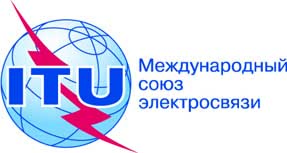 ПЛЕНАРНОЕ ЗАСЕДАНИЕДополнительный документ 6
к Документу 16-R7 октября 2019 годаОригинал: английскийОбщие предложения европейских странОбщие предложения европейских странПредложения для работы конференцииПредложения для работы конференцииПункт 1.6 повестки дняПункт 1.6 повестки дняРаспределение по службамРаспределение по службамРаспределение по службамРайон 1Район 2Район 337,5–38ФИКСИРОВАННАЯ ФИКСИРОВАННАЯ СПУТНИКОВАЯ (космос-Земля) ПОДВИЖНАЯ, за исключением воздушной подвижнойСЛУЖБА КОСМИЧЕСКИХ ИССЛЕДОВАНИЙ (космос-Земля) Спутниковая служба исследования Земли (космос-Земля)5.547ФИКСИРОВАННАЯ ФИКСИРОВАННАЯ СПУТНИКОВАЯ (космос-Земля) ПОДВИЖНАЯ, за исключением воздушной подвижнойСЛУЖБА КОСМИЧЕСКИХ ИССЛЕДОВАНИЙ (космос-Земля) Спутниковая служба исследования Земли (космос-Земля)5.54738–39,5ФИКСИРОВАННАЯ ФИКСИРОВАННАЯ СПУТНИКОВАЯ (космос-Земля) ПОДВИЖНАЯ Спутниковая служба исследования Земли (космос-Земля)5.547ФИКСИРОВАННАЯ ФИКСИРОВАННАЯ СПУТНИКОВАЯ (космос-Земля) ПОДВИЖНАЯ Спутниковая служба исследования Земли (космос-Земля)5.54739,5–40ФИКСИРОВАННАЯ ФИКСИРОВАННАЯ СПУТНИКОВАЯ (космос-Земля)  5.516ВПОДВИЖНАЯ ПОДВИЖНАЯ СПУТНИКОВАЯ (космос-Земля) Спутниковая служба исследования Земли (космос-Земля)5.547ФИКСИРОВАННАЯ ФИКСИРОВАННАЯ СПУТНИКОВАЯ (космос-Земля)  5.516ВПОДВИЖНАЯ ПОДВИЖНАЯ СПУТНИКОВАЯ (космос-Земля) Спутниковая служба исследования Земли (космос-Земля)5.547Распределение по службамРаспределение по службамРаспределение по службамРайон 1Район 2Район 340–40,5СПУТНИКОВАЯ СЛУЖБА ИССЛЕДОВАНИЯ ЗЕМЛИ (Земля-космос) ФИКСИРОВАННАЯ ФИКСИРОВАННАЯ СПУТНИКОВАЯ (космос-Земля)  5.516ВПОДВИЖНАЯ ПОДВИЖНАЯ СПУТНИКОВАЯ (космос-Земля) СЛУЖБА КОСМИЧЕСКИХ ИССЛЕДОВАНИЙ (Земля-космос)Спутниковая служба исследования Земли (космос-Земля)СПУТНИКОВАЯ СЛУЖБА ИССЛЕДОВАНИЯ ЗЕМЛИ (Земля-космос) ФИКСИРОВАННАЯ ФИКСИРОВАННАЯ СПУТНИКОВАЯ (космос-Земля)  5.516ВПОДВИЖНАЯ ПОДВИЖНАЯ СПУТНИКОВАЯ (космос-Земля) СЛУЖБА КОСМИЧЕСКИХ ИССЛЕДОВАНИЙ (Земля-космос)Спутниковая служба исследования Земли (космос-Земля)40,5–41ФИКСИРОВАННАЯФИКСИРОВАННАЯ 
СПУТНИКОВАЯ 
(космос-Земля)РАДИОВЕЩАТЕЛЬНАЯРАДИОВЕЩАТЕЛЬНАЯ
СПУТНИКОВАЯПодвижная40,5–41ФИКСИРОВАННАЯФИКСИРОВАННАЯ 
СПУТНИКОВАЯ 
(космос-Земля)  5.516BРАДИОВЕЩАТЕЛЬНАЯРАДИОВЕЩАТЕЛЬНАЯ
СПУТНИКОВАЯПодвижнаяПодвижная спутниковая
(космос-Земля)40,5–41ФИКСИРОВАННАЯФИКСИРОВАННАЯ 
СПУТНИКОВАЯ 
(космос-Земля)РАДИОВЕЩАТЕЛЬНАЯРАДИОВЕЩАТЕЛЬНАЯ
СПУТНИКОВАЯПодвижная5.5475.5475.54741–42,5ФИКСИРОВАННАЯФИКСИРОВАННАЯ СПУТНИКОВАЯ (космос-Земля)  5.516BРАДИОВЕЩАТЕЛЬНАЯРАДИОВЕЩАТЕЛЬНАЯ СПУТНИКОВАЯПодвижная5.547  5.551F  5.551H  5. 551IФИКСИРОВАННАЯФИКСИРОВАННАЯ СПУТНИКОВАЯ (космос-Земля)  5.516BРАДИОВЕЩАТЕЛЬНАЯРАДИОВЕЩАТЕЛЬНАЯ СПУТНИКОВАЯПодвижная5.547  5.551F  5.551H  5. 551I42,5–43,5ФИКСИРОВАННАЯ ФИКСИРОВАННАЯ СПУТНИКОВАЯ (Земля-космос)  5.552 ПОДВИЖНАЯ, за исключением воздушной подвижной РАДИОАСТРОНОМИЧЕСКАЯ 5.149  5.547ФИКСИРОВАННАЯ ФИКСИРОВАННАЯ СПУТНИКОВАЯ (Земля-космос)  5.552 ПОДВИЖНАЯ, за исключением воздушной подвижной РАДИОАСТРОНОМИЧЕСКАЯ 5.149  5.54743,5–47ПОДВИЖНАЯ  5.553 ПОДВИЖНАЯ СПУТНИКОВАЯ РАДИОНАВИГАЦИОННАЯ РАДИОНАВИГАЦИОННАЯ СПУТНИКОВАЯ 5.554ПОДВИЖНАЯ  5.553 ПОДВИЖНАЯ СПУТНИКОВАЯ РАДИОНАВИГАЦИОННАЯ РАДИОНАВИГАЦИОННАЯ СПУТНИКОВАЯ 5.55447–47,2ЛЮБИТЕЛЬСКАЯ ЛЮБИТЕЛЬСКАЯ СПУТНИКОВАЯЛЮБИТЕЛЬСКАЯ ЛЮБИТЕЛЬСКАЯ СПУТНИКОВАЯ47,2–47,5ФИКСИРОВАННАЯ ФИКСИРОВАННАЯ СПУТНИКОВАЯ (Земля-космос)  5.552ПОДВИЖНАЯ5.552A ФИКСИРОВАННАЯ ФИКСИРОВАННАЯ СПУТНИКОВАЯ (Земля-космос)  5.552ПОДВИЖНАЯ5.552A Распределение по службамРаспределение по службамРаспределение по службамРайон 1Район 2Район 347,5–47,9ФИКСИРОВАННАЯФИКСИРОВАННАЯ СПУТНИКОВАЯ 
(Земля-космос)  5.552 
(космос-Земля)  5.516B  5.554AПОДВИЖНАЯ47,5–47,9		ФИКСИРОВАННАЯ		ФИКСИРОВАННАЯ СПУТНИКОВАЯ (Земля-космос)  5.552 		ПОДВИЖНАЯ47,5–47,9		ФИКСИРОВАННАЯ		ФИКСИРОВАННАЯ СПУТНИКОВАЯ (Земля-космос)  5.552 		ПОДВИЖНАЯ47,9–48,2ФИКСИРОВАННАЯФИКСИРОВАННАЯ СПУТНИКОВАЯ (Земля-космос)  5.552 ПОДВИЖНАЯ5.552AФИКСИРОВАННАЯФИКСИРОВАННАЯ СПУТНИКОВАЯ (Земля-космос)  5.552 ПОДВИЖНАЯ5.552A48,2–48,54ФИКСИРОВАННАЯФИКСИРОВАННАЯ СПУТНИКОВАЯ 
(Земля-космос)  5.552  
(космос-Земля)  5.516B  
5.554A  5.555ВПОДВИЖНАЯ48,2–50,2		ФИКСИРОВАННАЯ		ФИКСИРОВАННАЯ СПУТНИКОВАЯ (Земля-космос)  5.516B  5.338А  5.552  		ПОДВИЖНАЯ48,2–50,2		ФИКСИРОВАННАЯ		ФИКСИРОВАННАЯ СПУТНИКОВАЯ (Земля-космос)  5.516B  5.338А  5.552  		ПОДВИЖНАЯ48,54–49,44ФИКСИРОВАННАЯФИКСИРОВАННАЯ СПУТНИКОВАЯ 
(Земля-космос)  5.552 ПОДВИЖНАЯ5.149  5.340  5.55549,44–50,2ФИКСИРОВАННАЯФИКСИРОВАННАЯ СПУТНИКОВАЯ
(Земля-космос)  5.338А  5.552  
(космос-Земля)  5.516B  
5.554A  5.555ВПОДВИЖНАЯ49,44–50,2ФИКСИРОВАННАЯФИКСИРОВАННАЯ СПУТНИКОВАЯ
(Земля-космос)  5.338А  5.552  
(космос-Земля)  5.516B  
5.554A  5.555ВПОДВИЖНАЯ		5.149  5.340  5.555		5.149  5.340  5.55550,2–50,4СПУТНИКОВАЯ СЛУЖБА ИССЛЕДОВАНИЯ ЗЕМЛИ (пассивная)СЛУЖБА КОСМИЧЕСКИХ ИССЛЕДОВАНИЙ (пассивная)5.340СПУТНИКОВАЯ СЛУЖБА ИССЛЕДОВАНИЯ ЗЕМЛИ (пассивная)СЛУЖБА КОСМИЧЕСКИХ ИССЛЕДОВАНИЙ (пассивная)5.34050,4–51,4ФИКСИРОВАННАЯ ФИКСИРОВАННАЯ СПУТНИКОВАЯ (Земля-космос)  5.338АПОДВИЖНАЯ Подвижная спутниковая (Земля-космос)ФИКСИРОВАННАЯ ФИКСИРОВАННАЯ СПУТНИКОВАЯ (Земля-космос)  5.338АПОДВИЖНАЯ Подвижная спутниковая (Земля-космос)Полоса 
ССИЗ
(пассивной)Полоса активной службыАктивная службаПредельные значения мощности нежелательного излучения от станций активной службы в указанной ширине полосы в полосе ССИЗ (пассивной)11 400−
1 427 МГц1 427−
1 452 МГцПодвижная−72 дБВт в участке шириной 27 МГц полосы ССИЗ (пассивной) для базовых станций IMT−62 дБВт в участке шириной 27 МГц полосы ССИЗ (пассивной) для подвижных станций IMT2, 3........................50,2–50,4 ГГц49,7–50,2 ГГцФиксированная спутниковая
(Земля-космос)4Для станций,  в действие после даты вступления в силу Заключительных актов ВКР-07:–10 дБВт в участке шириной 200 МГц полосы ССИЗ (пассивной) для земных станций с усилением антенны, большим или равным 57 дБи;–20 дБВт в участке шириной 200 МГц полосы ССИЗ (пассивной) для земных станций с усилением антенны меньше 57 дБи50,2–50,4 ГГц50,4–50,9 ГГцФиксированная спутниковая
(Земля-космос)4Для станций, введенных в действие после даты вступления в силу Заключительных актов ВКР-07:–10 дБВт в участке шириной 200 МГц полосы ССИЗ (пассивной) для земных станций с усилением антенны, большим или равным 57 дБи;–20 дБВт в участке шириной 200 МГц полосы ССИЗ (пассивной) для земных станций с усилением антенны меньше 57 дБи…………52,6–54,25 ГГц51,4–52,6 ГГцФиксированнаяДля станций, введенных в действие после даты вступления в силу Заключительных актов ВКР-07:–33 дБВт в любом участке шириной 100 МГц полосы ССИЗ (пассивной)1	Под уровнем мощности нежелательного излучения здесь должен пониматься уровень, измеряемый на входе антенны.2	Данный предел не применяется к подвижным станциям систем IMT, по которым информация для заявления была получена Бюро радиосвязи до 28 ноября 2015 года. Для этих систем в качестве рекомендуемого значения применяется −60 дБВт/27 МГц.3	Уровень мощности нежелательных излучений понимается здесь как уровень, измеренный с использованием подвижной станции, ведущей передачу со средней выходной мощностью, составляющей 15 дБм.4	Предельные значения применяются в условиях ясного неба. В условиях замирания предельные значения могут превышаться земными станциями при использовании регулировки мощности на линии вверх.1	Под уровнем мощности нежелательного излучения здесь должен пониматься уровень, измеряемый на входе антенны.2	Данный предел не применяется к подвижным станциям систем IMT, по которым информация для заявления была получена Бюро радиосвязи до 28 ноября 2015 года. Для этих систем в качестве рекомендуемого значения применяется −60 дБВт/27 МГц.3	Уровень мощности нежелательных излучений понимается здесь как уровень, измеренный с использованием подвижной станции, ведущей передачу со средней выходной мощностью, составляющей 15 дБм.4	Предельные значения применяются в условиях ясного неба. В условиях замирания предельные значения могут превышаться земными станциями при использовании регулировки мощности на линии вверх.1	Под уровнем мощности нежелательного излучения здесь должен пониматься уровень, измеряемый на входе антенны.2	Данный предел не применяется к подвижным станциям систем IMT, по которым информация для заявления была получена Бюро радиосвязи до 28 ноября 2015 года. Для этих систем в качестве рекомендуемого значения применяется −60 дБВт/27 МГц.3	Уровень мощности нежелательных излучений понимается здесь как уровень, измеренный с использованием подвижной станции, ведущей передачу со средней выходной мощностью, составляющей 15 дБм.4	Предельные значения применяются в условиях ясного неба. В условиях замирания предельные значения могут превышаться земными станциями при использовании регулировки мощности на линии вверх.1	Под уровнем мощности нежелательного излучения здесь должен пониматься уровень, измеряемый на входе антенны.2	Данный предел не применяется к подвижным станциям систем IMT, по которым информация для заявления была получена Бюро радиосвязи до 28 ноября 2015 года. Для этих систем в качестве рекомендуемого значения применяется −60 дБВт/27 МГц.3	Уровень мощности нежелательных излучений понимается здесь как уровень, измеренный с использованием подвижной станции, ведущей передачу со средней выходной мощностью, составляющей 15 дБм.4	Предельные значения применяются в условиях ясного неба. В условиях замирания предельные значения могут превышаться земными станциями при использовании регулировки мощности на линии вверх.1Общие параметры линии = СлужбаТип линииПользователь № 1Пользователь № 2Пользователь № 3Станция сопряжения1.1Частота (Гц)404040401.2Плотность э.и.и.м. (дБВт/МГц)444444441.3Диаметр антенны (м)0,450,6291.3Ширина полосы (МГц)11111.4Диаграмма усиления антенны земной станцииS.1428S.1428S.1428S.14281.5Эффективность антенны земной станции0,650,650,60,551.6Дополнительные потери в линии (дБ)11111.7Дополнительный запас линии (дБ)33332Общие параметры линии − Параметрический анализ Варианты параметров для оценкиВарианты параметров для оценкиВарианты параметров для оценкиВарианты параметров для оценки2.1Изменение плотности э.и.и.м.± 3 дБ относительно значения, указанного в 1.2± 3 дБ относительно значения, указанного в 1.2± 3 дБ относительно значения, указанного в 1.2± 3 дБ относительно значения, указанного в 1.22.2Угол места (град.)20; 55; 9020; 55; 9020; 55; 9020; 55; 902.3Интенсивность осадков для 0,01% (мм/час)10; [25]; 50; 10010; [25]; 50; 10010; [25]; 50; 10010; [25]; 50; 1002.4Высота земной станции (м)0; 500; 10000; 500; 10000; 500; 10000; 500; 10002.5Шумовая температура земной станции (К)[250; 300][250; 300][250; 300][250; 300]2.6Пороговое значение C/N (дБ)[−2,5; 7; 12][−2,5; 7; 12][−2,5; 7; 12][−2,5; 7; 12]3Пример реализации – Расчет линииДля примеров взяты первые варианты параметровДля примеров взяты первые варианты параметровДля примеров взяты первые варианты параметровДля примеров взяты первые варианты параметровУравнения для расчета готовности линии вниз3.1Пиковое усиление земной станции (дБи)34,746,156,268,9Промежуточный шаг: рассчитать широту, соответствующую углу места, ε3.2Длина трассы (км)39 554,439 554,439 554,439 554,43.3Потери на трассе (дБ)216,4216,4216,4216,43.4Уровень полезного сигнала без замирания (дБВт/МГц)−138,8−127,3−117,2−104,53.5Шум плюс запас (дБВт/МГц)−141,6−141,6−141,6−141,64Проверки достоверности4.1Запас на замирание в дожде (дБ)2,814,324,437,14.2Значение п.п.м. (дБ(Вт/(м2 · МГц)))−118,9−118,9−118,9−118,94.3Дельта из Статьи 21−11,4−11,4−11,4−11,41Общие параметры линии = СлужбаТип линииЛиния № 1Линия № 2Линия № 31.1Частота (ГГц)4848481.2э.и.и.м. земной станции (дБВт/Гц)4444441.3Размер точечного луча (град.)0,30,30,31.4Уровень боковых лепестков согласно Рек. МСЭ-R S.672 (дБ)−25−25−251.5Эффективность антенны земной станции0,60,60,61.6Дополнительные потери в линии (дБ)1111.7Дополнительные запас линии (дБ)3332Общие параметры линии − Параметрический анализ Варианты параметров для оценкиВарианты параметров для оценкиВарианты параметров для оценки2.1Изменение плотности э.и.и.м.± 3 дБ относительно значения, указанного в 1.2± 3 дБ относительно значения, указанного в 1.2± 3 дБ относительно значения, указанного в 1.22.2Угол места (град.)20; 55; 9020; 55; 9020; 55; 902.3Интенсивность осадков для 0,01% (мм/час)10; 50; 10010; 50; 10010; 50; 1002.4Высота земной станции (м)0; 500; 10000; 500; 10000; 500; 10002.5Шумовая температура спутника (К)250; 300250; 300250; 3002.6Пороговое значение C/N (дБ)0; 2,5; 5; 100; 2,5; 5; 100; 2,5; 5; 103Пример реализации – Расчет линииДля примеров взяты первые варианты параметровДля примеров взяты первые варианты параметровДля примеров взяты первые варианты параметровУравнения для расчета готовности линии вверх3.1Пиковое усиление земной станции (дБи)55,155,155,1Промежуточный шаг: рассчитать широту, соответствующую углу места, ε3.2Длина трассы (км)39 554,436 780,439 554,43.3Потери на трассе (дБ)216,4215,8216,43.4Уровень полезного сигнала без замирания (дБВт/МГц)−118,4−117,7−118,43.5Шум плюс запас (дБВт/МГц)−140,2−141,6−141,64Проверки достоверности4.1Запас на замирание в дожде (дБ)11,823,323,3